新 书 推 荐中文书名：《自我是敌人》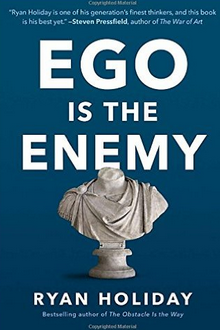 英文书名：Ego Is the Enemy作        者：Ryan Holiday出  版  社：Portfolio 代理公司：ANA/ Susan Xia页        数：256页 出版时间：2016年7月代理地区：中国大陆、台湾审读资料：电子稿类       型： 励志版权已授：台湾内容简介：本书刚刚推出，就名列《华尔街日报》（Wall Street Journal）、《今日美国》（ USA Today）和国际畅销榜。我们大多数人坚持认为，外部世界是充实、成功生活的主要障碍。其实我们大多数人共同的敌人都在内部，就是我们的自我。我们的事业刚刚开始，自我就妨碍了我们的学习和天赋的培养。自我在胜利当中，会使我们看不见错误，孕育了未来的问题。自我在失败当中，会放大每一次打击，增加了复原的困难。自我无论在什么舞台上，都会拖我们的后腿。《自我是敌人》讲述了大量的故事和实例，从文学、哲学到历史。我们看到有趣的人物，例如乔治·马歇尔、杰基·罗宾逊、凯瑟琳·格雷汉姆、比尔·贝利齐克、埃莉诺·罗斯福，都依靠征服自我，登上了权力的巅峰。他们的策略和战术，我们可以如法炮制。我们的时代以社交媒体、电视真人秀和其他自我宣扬的无耻形式为荣， 因此征服自我的战斗必然面临许多障碍。本书提供的教训，为读者做好了准备。正如霍里德所说，“你对自己如何的特殊要少投入精力。结果才能解放自己，投入改变世界的工作。.”作者简介：瑞恩·霍里德（Ryan Holiday）是策划师和作家。他十九岁时，放弃了大学的学业，拜《力量的四十八条法则》（The 48 Laws of Power ）的作者罗伯特·格林为师，后来做了American Apparel的营销部的主管。他的公司 Brass Check为 Google、TASER、 Complex和许多杰出畅销书作者提供咨询。霍里德以前写过四本书，最新的一部是The Obstacle Is the Way, 已经翻译成十七种语言，形成了亚文化团体。追随者包括NFL 教练、世界级运动员、电视明星、政治领袖和全世界的其他人。       他住在得克萨斯州奥斯汀郊外的牧场上。媒体评价：      “我们经常听说，成功需要信任。霍里德直截了当地提出质疑，揭示了我们赢得信任，其实是通过追求远比成功重要的东西。”----亚当·格兰特（Adam Grant）, 《纽约时报》（New York Times）畅销书（Originals 和Give and Take的作者      “瑞恩·霍里德在他的世代，是最好的思想家。本书也是他最好的作品。” ----斯蒂文·普雷斯菲尔德（Steven Pressfield）, 《纽约时报》（New York Times ）畅销书The War of Art的作者“喜剧作家比尔·希克斯说，狂热的自我玷污了世界。瑞恩·霍里德在《自我是敌人》书中，给我们所有人提供了一个处方: 谦虚。本书的故事和引证帮助你走出自己的套路。无论你有没有破壳，都会有所收获。”----奥斯丁·克莱昂（Austin Kleon）, 《纽约时报》（New York Times ）畅销书 Steal Like An Artist的作者     “我想让所有的运动员、励志领袖、企业家、实干家好好读读本书。瑞恩·霍里德是当代最有希望的青年作家。” ----乔治·拉维林（George Raveling）, Hall of Fame Basketball教练, Nike国际篮联主任 “我看到自我天天上演恶毒的虚荣，对其经常破坏大有前途的创造性不会感到惊讶，你应该读读本书，免得自我以后毁掉你自己、你的目标和你爱的人。考虑自我的问题，要像考虑锻炼计划和饮食计划一样刻不容缓。瑞恩的洞察力是无价之宝。”                                                        ----马克·埃科（Marc Ecko）, Ecko Unltd 和 Complex的创始人“瑞恩·霍里德的新书攻击精湛技艺和真正成功的障碍－－我们永不餍足的自我。他的手法既励志又实际，教我们怎样管理和驯服这头内在的野兽，以便将精力集中到真正重要的事情上—尽可能创造更好的作品。----罗伯特·格林（Robert Greene）,《纽约时报》 （New York Times）头名畅销书 Mastery 的作者谢谢您的阅读！请将反馈信息发至：夏蕊（Susan Xia）安德鲁·纳伯格联合国际有限公司北京代表处北京市海淀区中关村大街甲59号中国人民大学文化大厦1705室邮编：100872电话：010-82504406传真：010-82504200Email：susan@nurnberg.com.cn 网址：http://www.nurnberg.com.cn
微博：http://weibo.com/nurnberg豆瓣小站：http://site.douban.com/110577/